西北农林科技大学马克思主义学院辅博论坛启动仪式——“百年辉煌与马克思主义理论创新” 会议日程主 办：西北农林科技大学马克思主义学院       《西北农林科技大学（社会科学版）》时 间：2021年6月19-20日会议议程6月20日上午（9:00——12:00）9:00——9:30  辅博论坛启动仪式地  点：西北农林科技大学国际交流中心210会议室主持人：赵延安  西北农林科技大学马克思主义学院党委书记、院长西北农林科技大学党委副书记吕卫东同志致辞西北农林科技大学党委书记李兴旺同志讲话9:30——10：30     主旨报告（一）地  点：西北农林科技大学国际交流中心210会议室主持人：王倩 《西北农林科技大学学报（社科版）》常务副主编报告人：顾钰民  复旦大学马克思主义学院教授报告题目：五中全会对社会主义观念的转变10:30——10:40   茶歇、休息10:40——11:40    主旨报告（二）地  点：西北农林科技大学国际交流中心210会议室主持人：王倩 《西北农林科技大学学报（社科版）》常务副主编报告人：杜玉华  上海交通大学马克思主义学院教授报告题目：新发展理念：马克思主义社会发展理论的新成果——以社会结构为分析视角11:40——12:00  自由交流发言6月20日下午（15:00——18:30）15:00——16:00     主旨报告（三）地  点：西北农林科技大学国际交流中心210会议室主持人：高小升  西北农林科技大学马克思主义学院副院长报告人：佘双好  武汉大学马克思主义学院教授    报告题目：建党百年中国共产党对思想政治教育的探索16:00——17:00    主旨报告（四）地  点：西北农林科技大学国际交流中心210会议室主持人：高小升  西北农林科技大学马克思主义学院副院长报告人：张  新  中国人民大学马克思主义学院教授报告题目：习近平关于马克思主义发展史重要论述研究——兼论马克思主义发展史的若干前沿问题    17:00——17:20   自由交流发言、茶歇 17:20——18:20     主旨报告（五）地  点：西北农林科技大学国际交流中心210会议室主持人：高小升  西北农林科技大学马克思主义学院副院长报告人：卢黎歌  西安交通大学马克思主义学院教授    报告题目：深刻理解新时代党的教育方针18:20——18:30 论坛总结总结人：赵延安  西北农林科技大学马克思主义学院党委书记、院长祖述马列宗  特色大道行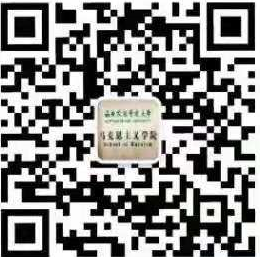 西北农林科技大学马克思主义学院官微